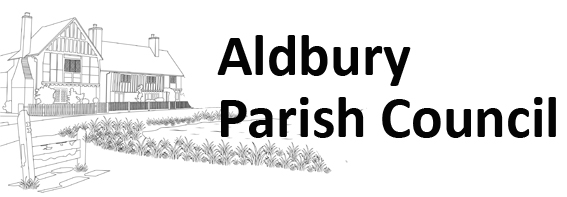 To Councillors: McCarthy (Chairman), Stretton (Vice Chair), Webb, Tollinton, Juniper, O’Neill and CarmodyNotice is hereby given that a meeting of Aldbury Parish Council will be held online via Zoom video conferencing on Monday 1st February 2021 at 8 pm for the purpose of transacting the business set out in the agenda below and you are hereby summoned to attend.Click here to join the meeting.Click here to find phone access numbers.                                                          Meeting ID: 913 1498 8711     Passcode: 248297Members of the public and press who wish to speak at the meeting are invited to contact the Clerk at parishclerk@aldburyparish.org.uk in advance and, if they wish, to specify the topic they want to speak about.Gosia Turczyn Clerk to Aldbury Parish Council26th January 2021.AGENDA Chairman’s Welcome.Apologies for absence to be accepted by the Council.Declarations of Interests & Dispensations.Cllrs to declare interests particular to this meeting.  Public Participation.To receive questions from members of the public and press (max 15 minutes).To approve the minutes of the meeting held on 11th January 2021.Hertfordshire Police update from PCSO.Warden’s update.To discuss benches at the Recreation Ground.Footpaths, Highways and Bridleways.Pedestrian safety improvements.Shipley’s Field Footpath.Work to trees carried out by National Trust. Allotments. Aldbury and Tring Station Play Areas.Update on Log World from Cllr Stretton following a meeting with play equipment engineer. Clerk’s Report and Correspondence.Correspondence from DBC Monitoring Officer about new Model Code of Conduct. Aldbury Website, Communications and Social Media. Update from working group.13. Financial Matters:The accounts have been circulated prior to the meeting. A resolution is required to approve the payments.To receive budget report.Unity Bank signatory update.. Planning Matters.Planning Applications:21/00085/TCA Works to Trees Beechwood House Beechwood Drive Aldbury Tring Hertfordshire HP23 5SB21/00143/LDP Single storey rear extension Lanimers Station Road Tring Station Tring Hertfordshire HP23 5QUPlanning Decisions: None.Other Planning Matters:DACORUM LOCAL PLAN (2020-2038) EMERGING STRATEGY FOR GROWTH Comments to be submitted by the 28th February 2021 (submission date extended).      15.  Tennis Court.    Update from Cllr Tollinton.16.  Aldbury Defibrillator.    Cllrs to consider the future arrangements for the Aldbury village defibrillator.17.  Aldbury Pond.18.  Recreation Ground Lease Renewal.    To discuss land adjacent to Aldbury Recreation Ground.19.   Greener Aldbury..  Meeting Close.Next Parish Council Meeting: Monday 1st March 2021 virtual meeting.Aldbury Parish Council website – www.aldburyparish.org.uk